Billigung der Arbeitsprogramme des Verwaltungs- und Rechtsausschusses, des Technischen Ausschusses und der Technischen Arbeitsgruppenvom Verbandsbüro erstelltes DokumentHaftungsausschluss: dieses Dokument gibt nicht die Grundsätze oder eine Anleitung der UPOV wieder	Der Verwaltungs- und Rechtsausschuss (CAJ) wird seine achtundsiebzigste Tagung am 27. Oktober 2021 in Genf auf elektronischem Wege abhalten. Es ist vorgesehen, dass der Bericht über die achtundsiebzigste Tagung des CAJ, der das vorgeschlagene Programm für dessen neunundsiebzigster Tagung enthalten wird, am 27. Oktober 2021 auf der UPOV-Website veröffentlicht wird. Der Vorsitzende des CAJ, Herr Patrick Ngwediagi (Vereinigte Republik Tansania), wird dem Rat auf dessen fünfundfünfzigster ordentlichen Tagung einen mündlichen Bericht über die Arbeit der achtundsiebzigsten Tagung des CAJ vorlegen.	Der Rat wird ersucht,	a)	zur Kenntnis zu nehmen, dass vorgesehen ist, dass der Bericht über die achtundsiebzigste Tagung des CAJ am 27. Oktober 2021 auf der UPOV-Website veröffentlicht wird; und	b)	das vorgeschlagene Arbeitsprogramm für die neunundsiebzigste Tagung des CAJ, wie in dem Bericht über die achtundsiebzigste Tagung des CAJ dargelegt, zu billigen.	Der Technische Ausschuss (TC) wird seine siebenundfünfzigste Tagung am 25. und 26. Oktober 2021 in Genf auf elektronischem Wege abhalten. Es ist vorgesehen, dass der Bericht über die siebenundfünfzigste Tagung des TC, der die vorgeschlagenen Programme für die achtundfünfzigste Tagung des TC und die Tagungen der Technischen Arbeitsgruppen (TWP) im Jahr 2022 enthalten wird, am 26. Oktober 2021 auf der UPOV-Website veröffentlicht wird. Der Vorsitzende des TC, Herr Nik Hulse (Australien), wird dem Rat auf dessen fünfundfünfzigster ordentlichen Tagung einen mündlichen Bericht über die Arbeit der siebenundfünfzigsten Tagung des TC, und die Arbeit der TWP und der Arbeitsgruppe für biochemische und molekulare Verfahren und insbesondere für DNS Profilierungsverfahren (BMT) auf deren Tagungen im Jahr 2021 vorlegen.	Der Rat wird ersucht,	a)	zur Kenntnis zu nehmen, dass vorgesehen ist, dass der Bericht über die siebenundfünfzigste Tagung des TC, einschließlich eines Fortschrittsberichts über die Arbeit und Arbeitsprogramme für die TWP und die BMT, 
am 26. Oktober 2021 auf der UPOV-Website veröffentlicht wird; und 	b)	die vorgeschlagenen Arbeitsprogramme für den TC und die TWP, wie in dem Bericht über die siebenundfünfzigste Tagung des TC dargelegt, zu billigen.[Ende des Dokuments]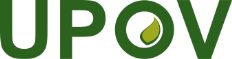 GInternationaler Verband zum Schutz von PflanzenzüchtungenDer RatFünfundfünfzigste ordentliche Tagung
Genf, 29. Oktober 2021C/55/7Original:  englischDatum:  5. Oktober 2021